Alarm Systems Dealers & InstallationPremises Information General InformationLiability SectionIf electing automobile coverage please complete the scheduled auto section.If electing Inland Marine please provide a schedule for items over $1,000 in valueInland Marine ScheduleInsurance History SectionPrior Insurance InformationLoss History                                                           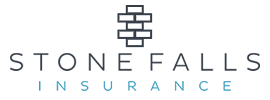 Agency NameContact NamePhoneEmail AddressBusiness NameEffective DateEffective DateEffective DateEffective DateEffective DateEffective DateMailing AddressCityStateStateStateStateZip CodeZip CodeZip CodeZip CodeZip CodeContact NamePhonePhonePhonePhonePhoneEmail AddressWebsiteWebsiteWebsiteWebsiteWebsiteBusiness TypeCorporationCorporationLLCLLCPartnershipIndividualIndividualIndividualIndividualOtherIf other, please explain:If other, please explain:If other, please explain:FEIN:FEIN:FEIN:FEIN:FEIN:FEIN:Year EstablishedIf new venture, years experienceIf new venture, years experienceIf new venture, years experienceIf new venture, years experienceIf new venture, years experienceIf new venture, years experienceIf new venture, years experienceIf new venture, years experienceIf new venture, years experienceIf new venture, years experienceLocStreet AddressCity StateZipIs the applicant a subsidiary of another entity?Does the applicant have any other subsidiaries?Does the applicant have any other business ventures for which coverage is not being requested?Is this a franchise operation?During the last 5 years has any applicant been indicted for or convicted of any degree of the crime of fraud, bribery or arson?Any foreign operations or foreign products sold and/or distributed in the USA?Any exposure to flammables, explosives, chemicals?Any policy or coverage declined, cancelled or non-renewed in the last 3 years?Any uncorrected fire and/or safety codes violations?Has the applicant had a foreclosure, repossession bankruptcy or filed for bankruptcy during the last 5 years?Has the applicant had a judgement or lien during the last 5 years?Does the insured carry work comp, employers liability or non-subscriber coverage?General LiabilityGeneral LiabilityGeneral LiabilityGeneral LiabilityGeneral AggregateProfessional LiabilityProducts & Completed OperationAbuse/MolestationPersonal & Advertising InjuryAssault & BatteryEach Occurrence Damage to PremisesMedical PaymentsDeductible:Automobile LiabilityAutomobile LiabilityAutomobile LiabilityAutomobile LiabilityCombined Single LimitsHired & Non-Owned AutoPersonal Injury ProtectionPhysical DamageMedical PaymentsComprehensive DeductibleUninsured/Underinsured Collision DeductibleExcess/Umbrella Liability(only available if underlying General Liability is written)Excess/Umbrella Liability(only available if underlying General Liability is written)Excess/Umbrella Liability(only available if underlying General Liability is written)Excess/Umbrella Liability(only available if underlying General Liability is written)Excess/Umbrella Liability(only available if underlying General Liability is written)General AggregateDeductible:Each Occurrence Underlying Coverages Included:   Automobile Liability  Employers Liability  Employers Liability  Employers LiabilityDo all underlying carriers have a A.M. Best rating of “A” or higher?Do all underlying carriers have a A.M. Best rating of “A” or higher?Do all underlying carriers have a A.M. Best rating of “A” or higher?Do all underlying carriers have a A.M. Best rating of “A” or higher?Do all underlying policies have a minimum limit of $1,000,000 or greater?Do all underlying policies have a minimum limit of $1,000,000 or greater?Do all underlying policies have a minimum limit of $1,000,000 or greater?Do all underlying policies have a minimum limit of $1,000,000 or greater?Additional Insured(s)Additional Insured(s)Additional Insured(s)Additional Insured(s)Additional Insured(s)Entity NameStreet AddressCityStateZipExposures Exposures Exposures Exposures Exposures Exposures Exposures Exposures Exposures Exposures Exposures Exposures Exposures Gross SalesGross SalesAnnual PayrollAnnual PayrollAnnual PayrollInsured Sub. CostsInsured Sub. CostsUninsured Sub. CostsUninsured Sub. CostsUninsured Sub. CostsPercentage of work that is:Percentage of work that is:Percentage of work that is:Percentage of work that is:Percentage of work that is:Percentage of work that is:Percentage of work that is:Percentage of work that is:Percentage of work that is:Percentage of work that is:Percentage of work that is:Percentage of work that is:Percentage of work that is:Residential Residential CommercialCommercialCommercialSub Contracted WorkSub Contracted WorkVehicle AlarmVehicle AlarmVehicle AlarmFire AlarmsFire AlarmsMedical AlertMedical AlertMedical AlertSchoolsSchoolsCasinosCasinosCasinosCorrectional FacilitiesCorrectional FacilitiesFinancial FacilitiesFinancial FacilitiesFinancial FacilitiesWhat is the insured’s schedule for inspecting and servicing clients’ equipment?What is the insured’s schedule for inspecting and servicing clients’ equipment?What is the insured’s schedule for inspecting and servicing clients’ equipment?What is the insured’s schedule for inspecting and servicing clients’ equipment?What is the insured’s schedule for inspecting and servicing clients’ equipment?What is the insured’s schedule for inspecting and servicing clients’ equipment?What is the insured’s schedule for inspecting and servicing clients’ equipment?What is the insured’s schedule for inspecting and servicing clients’ equipment?What is the insured’s schedule for inspecting and servicing clients’ equipment?What is the insured’s schedule for inspecting and servicing clients’ equipment?What is the insured’s schedule for inspecting and servicing clients’ equipment?What is the insured’s schedule for inspecting and servicing clients’ equipment?What is the insured’s schedule for inspecting and servicing clients’ equipment?MonthlySemi-AnnualAnnuallyAnnuallyDoes the insured specialize in a particular type of alarm system?Does the insured specialize in a particular type of alarm system?Does the insured specialize in a particular type of alarm system?Does the insured specialize in a particular type of alarm system?Does the insured specialize in a particular type of alarm system?Does the insured specialize in a particular type of alarm system?Does the insured specialize in a particular type of alarm system?Does the insured specialize in a particular type of alarm system?Does the insured specialize in a particular type of alarm system?Does the insured specialize in a particular type of alarm system?Does the insured specialize in a particular type of alarm system?If yes, please explain.If yes, please explain.Is the insured a member of a trade association?Is the insured a member of a trade association?Is the insured a member of a trade association?Is the insured a member of a trade association?Is the insured a member of a trade association?Is the insured a member of a trade association?Is the insured a member of a trade association?Is the insured a member of a trade association?Is the insured a member of a trade association?Is the insured a member of a trade association?Is the insured a member of a trade association?If yes, which one? If yes, which one? Does the insured provide monitoring services?Does the insured provide monitoring services?Does the insured provide monitoring services?Does the insured provide monitoring services?Does the insured provide monitoring services?Does the insured provide monitoring services?Does the insured provide monitoring services?Does the insured provide monitoring services?Does the insured provide monitoring services?Does the insured provide monitoring services?Does the insured provide monitoring services?Are all technicians properly licensed where required?Are all technicians properly licensed where required?Are all technicians properly licensed where required?Are all technicians properly licensed where required?Are all technicians properly licensed where required?Are all technicians properly licensed where required?Are all technicians properly licensed where required?Are all technicians properly licensed where required?Are all technicians properly licensed where required?Are all technicians properly licensed where required?Are all technicians properly licensed where required?If yes, please explain. If yes, please explain. Has a license been suspended or revoked in the past 5 years?Has a license been suspended or revoked in the past 5 years?Has a license been suspended or revoked in the past 5 years?Has a license been suspended or revoked in the past 5 years?Has a license been suspended or revoked in the past 5 years?Has a license been suspended or revoked in the past 5 years?Has a license been suspended or revoked in the past 5 years?Has a license been suspended or revoked in the past 5 years?Has a license been suspended or revoked in the past 5 years?Has a license been suspended or revoked in the past 5 years?Has a license been suspended or revoked in the past 5 years?Do technicians have prior training and at least 5 years industry experience?Do technicians have prior training and at least 5 years industry experience?Do technicians have prior training and at least 5 years industry experience?Do technicians have prior training and at least 5 years industry experience?Do technicians have prior training and at least 5 years industry experience?Do technicians have prior training and at least 5 years industry experience?Do technicians have prior training and at least 5 years industry experience?Do technicians have prior training and at least 5 years industry experience?Do technicians have prior training and at least 5 years industry experience?Do technicians have prior training and at least 5 years industry experience?Do technicians have prior training and at least 5 years industry experience?Do you offer a formal training and safety program?Do you offer a formal training and safety program?Do you offer a formal training and safety program?Do you offer a formal training and safety program?Do you offer a formal training and safety program?Do you offer a formal training and safety program?Do you offer a formal training and safety program?Do you offer a formal training and safety program?Do you offer a formal training and safety program?Do you offer a formal training and safety program?Do you offer a formal training and safety program?If yes, please explain. If yes, please explain. Is there a formal written procedure and protocol that technicians are required to follow when responding to a service call?Is there a formal written procedure and protocol that technicians are required to follow when responding to a service call?Is there a formal written procedure and protocol that technicians are required to follow when responding to a service call?Is there a formal written procedure and protocol that technicians are required to follow when responding to a service call?Is there a formal written procedure and protocol that technicians are required to follow when responding to a service call?Is there a formal written procedure and protocol that technicians are required to follow when responding to a service call?Is there a formal written procedure and protocol that technicians are required to follow when responding to a service call?Is there a formal written procedure and protocol that technicians are required to follow when responding to a service call?Is there a formal written procedure and protocol that technicians are required to follow when responding to a service call?Is there a formal written procedure and protocol that technicians are required to follow when responding to a service call?Is there a formal written procedure and protocol that technicians are required to follow when responding to a service call?If yes, please describe.If yes, please describe.Are technicians instructed to not install faulty or defective components?Are technicians instructed to not install faulty or defective components?Are technicians instructed to not install faulty or defective components?Are technicians instructed to not install faulty or defective components?Are technicians instructed to not install faulty or defective components?Are technicians instructed to not install faulty or defective components?Are technicians instructed to not install faulty or defective components?Are technicians instructed to not install faulty or defective components?Are technicians instructed to not install faulty or defective components?Are technicians instructed to not install faulty or defective components?Are technicians instructed to not install faulty or defective components?Are all employees checked for criminal backgrounds dating back 10 or more years and verified before hire?Are all employees checked for criminal backgrounds dating back 10 or more years and verified before hire?Are all employees checked for criminal backgrounds dating back 10 or more years and verified before hire?Are all employees checked for criminal backgrounds dating back 10 or more years and verified before hire?Are all employees checked for criminal backgrounds dating back 10 or more years and verified before hire?Are all employees checked for criminal backgrounds dating back 10 or more years and verified before hire?Are all employees checked for criminal backgrounds dating back 10 or more years and verified before hire?Are all employees checked for criminal backgrounds dating back 10 or more years and verified before hire?Are all employees checked for criminal backgrounds dating back 10 or more years and verified before hire?Are all employees checked for criminal backgrounds dating back 10 or more years and verified before hire?Are all employees checked for criminal backgrounds dating back 10 or more years and verified before hire?Are drug tests performed prior to hiring and/or randomly throughout employment?Are drug tests performed prior to hiring and/or randomly throughout employment?Are drug tests performed prior to hiring and/or randomly throughout employment?Are drug tests performed prior to hiring and/or randomly throughout employment?Are drug tests performed prior to hiring and/or randomly throughout employment?Are drug tests performed prior to hiring and/or randomly throughout employment?Are drug tests performed prior to hiring and/or randomly throughout employment?Are drug tests performed prior to hiring and/or randomly throughout employment?Are drug tests performed prior to hiring and/or randomly throughout employment?Are drug tests performed prior to hiring and/or randomly throughout employment?Are drug tests performed prior to hiring and/or randomly throughout employment?Have any of the insured’s employees ever been accused of stealing a client’s personal property?Have any of the insured’s employees ever been accused of stealing a client’s personal property?Have any of the insured’s employees ever been accused of stealing a client’s personal property?Have any of the insured’s employees ever been accused of stealing a client’s personal property?Have any of the insured’s employees ever been accused of stealing a client’s personal property?Have any of the insured’s employees ever been accused of stealing a client’s personal property?Have any of the insured’s employees ever been accused of stealing a client’s personal property?Have any of the insured’s employees ever been accused of stealing a client’s personal property?Have any of the insured’s employees ever been accused of stealing a client’s personal property?Have any of the insured’s employees ever been accused of stealing a client’s personal property?Have any of the insured’s employees ever been accused of stealing a client’s personal property?Are all subcontractors required to carry insurance with equal or greater limits naming the insured as an additional insured on their policy?Are all subcontractors required to carry insurance with equal or greater limits naming the insured as an additional insured on their policy?Are all subcontractors required to carry insurance with equal or greater limits naming the insured as an additional insured on their policy?Are all subcontractors required to carry insurance with equal or greater limits naming the insured as an additional insured on their policy?Are all subcontractors required to carry insurance with equal or greater limits naming the insured as an additional insured on their policy?Are all subcontractors required to carry insurance with equal or greater limits naming the insured as an additional insured on their policy?Are all subcontractors required to carry insurance with equal or greater limits naming the insured as an additional insured on their policy?Are all subcontractors required to carry insurance with equal or greater limits naming the insured as an additional insured on their policy?Are all subcontractors required to carry insurance with equal or greater limits naming the insured as an additional insured on their policy?Are all subcontractors required to carry insurance with equal or greater limits naming the insured as an additional insured on their policy?Are all subcontractors required to carry insurance with equal or greater limits naming the insured as an additional insured on their policy?Are all subcontractors required to carry insurance with equal or greater limits naming the insured as an additional insured on their policy?Does the alarm dealer promise or imply increased safety or protection with the purchase of their system?Does the alarm dealer promise or imply increased safety or protection with the purchase of their system?Does the alarm dealer promise or imply increased safety or protection with the purchase of their system?Does the alarm dealer promise or imply increased safety or protection with the purchase of their system?Does the alarm dealer promise or imply increased safety or protection with the purchase of their system?Does the alarm dealer promise or imply increased safety or protection with the purchase of their system?Does the alarm dealer promise or imply increased safety or protection with the purchase of their system?Does the alarm dealer promise or imply increased safety or protection with the purchase of their system?Does the alarm dealer promise or imply increased safety or protection with the purchase of their system?Does the alarm dealer promise or imply increased safety or protection with the purchase of their system?Does the alarm dealer promise or imply increased safety or protection with the purchase of their system?Do manufacturers or alarm systems components supply any quality guarantees on their products?Do manufacturers or alarm systems components supply any quality guarantees on their products?Do manufacturers or alarm systems components supply any quality guarantees on their products?Do manufacturers or alarm systems components supply any quality guarantees on their products?Do manufacturers or alarm systems components supply any quality guarantees on their products?Do manufacturers or alarm systems components supply any quality guarantees on their products?Do manufacturers or alarm systems components supply any quality guarantees on their products?Do manufacturers or alarm systems components supply any quality guarantees on their products?Do manufacturers or alarm systems components supply any quality guarantees on their products?Do manufacturers or alarm systems components supply any quality guarantees on their products?Do manufacturers or alarm systems components supply any quality guarantees on their products?Does the insured ever modify products or make installations or repairs that are not in accordance with the manufacturer’s guidelines?Does the insured ever modify products or make installations or repairs that are not in accordance with the manufacturer’s guidelines?Does the insured ever modify products or make installations or repairs that are not in accordance with the manufacturer’s guidelines?Does the insured ever modify products or make installations or repairs that are not in accordance with the manufacturer’s guidelines?Does the insured ever modify products or make installations or repairs that are not in accordance with the manufacturer’s guidelines?Does the insured ever modify products or make installations or repairs that are not in accordance with the manufacturer’s guidelines?Does the insured ever modify products or make installations or repairs that are not in accordance with the manufacturer’s guidelines?Does the insured ever modify products or make installations or repairs that are not in accordance with the manufacturer’s guidelines?Does the insured ever modify products or make installations or repairs that are not in accordance with the manufacturer’s guidelines?Does the insured ever modify products or make installations or repairs that are not in accordance with the manufacturer’s guidelines?Does the insured ever modify products or make installations or repairs that are not in accordance with the manufacturer’s guidelines?Does the insured purchase their products direct from the manufacturer?Does the insured purchase their products direct from the manufacturer?Does the insured purchase their products direct from the manufacturer?Does the insured purchase their products direct from the manufacturer?Does the insured purchase their products direct from the manufacturer?Does the insured purchase their products direct from the manufacturer?Does the insured purchase their products direct from the manufacturer?Does the insured purchase their products direct from the manufacturer?Does the insured purchase their products direct from the manufacturer?Does the insured purchase their products direct from the manufacturer?Does the insured purchase their products direct from the manufacturer?If so, are they listed under a Vendors Endorsement to the manufacturer’s liability policy as an additional insured?If so, are they listed under a Vendors Endorsement to the manufacturer’s liability policy as an additional insured?If so, are they listed under a Vendors Endorsement to the manufacturer’s liability policy as an additional insured?If so, are they listed under a Vendors Endorsement to the manufacturer’s liability policy as an additional insured?If so, are they listed under a Vendors Endorsement to the manufacturer’s liability policy as an additional insured?If so, are they listed under a Vendors Endorsement to the manufacturer’s liability policy as an additional insured?If so, are they listed under a Vendors Endorsement to the manufacturer’s liability policy as an additional insured?If so, are they listed under a Vendors Endorsement to the manufacturer’s liability policy as an additional insured?If so, are they listed under a Vendors Endorsement to the manufacturer’s liability policy as an additional insured?If so, are they listed under a Vendors Endorsement to the manufacturer’s liability policy as an additional insured?If so, are they listed under a Vendors Endorsement to the manufacturer’s liability policy as an additional insured?Do the alarm systems and components manufacturers with whom the insured does business with have a favorable reputation and loss history?Do the alarm systems and components manufacturers with whom the insured does business with have a favorable reputation and loss history?Do the alarm systems and components manufacturers with whom the insured does business with have a favorable reputation and loss history?Do the alarm systems and components manufacturers with whom the insured does business with have a favorable reputation and loss history?Do the alarm systems and components manufacturers with whom the insured does business with have a favorable reputation and loss history?Do the alarm systems and components manufacturers with whom the insured does business with have a favorable reputation and loss history?Do the alarm systems and components manufacturers with whom the insured does business with have a favorable reputation and loss history?Do the alarm systems and components manufacturers with whom the insured does business with have a favorable reputation and loss history?Do the alarm systems and components manufacturers with whom the insured does business with have a favorable reputation and loss history?Do the alarm systems and components manufacturers with whom the insured does business with have a favorable reputation and loss history?Do the alarm systems and components manufacturers with whom the insured does business with have a favorable reputation and loss history?Does the insured offer “customized” products?Does the insured offer “customized” products?Does the insured offer “customized” products?Does the insured offer “customized” products?Does the insured offer “customized” products?Does the insured offer “customized” products?Does the insured offer “customized” products?Does the insured offer “customized” products?Does the insured offer “customized” products?Does the insured offer “customized” products?Does the insured offer “customized” products?If yes, please describe. If yes, please describe. Do the insured’s practices include “restricted” use?Do the insured’s practices include “restricted” use?Do the insured’s practices include “restricted” use?Do the insured’s practices include “restricted” use?Do the insured’s practices include “restricted” use?Do the insured’s practices include “restricted” use?Do the insured’s practices include “restricted” use?Do the insured’s practices include “restricted” use?Do the insured’s practices include “restricted” use?Do the insured’s practices include “restricted” use?Do the insured’s practices include “restricted” use?If yes, please describe how this is communicated to the consumer:If yes, please describe how this is communicated to the consumer:If yes, please describe how this is communicated to the consumer:If yes, please describe how this is communicated to the consumer:If yes, please describe how this is communicated to the consumer:If yes, please describe how this is communicated to the consumer:If yes, please describe how this is communicated to the consumer:Does the insured have a privacy policy regarding protection of confidential client  informationDoes the insured have a privacy policy regarding protection of confidential client  informationDoes the insured have a privacy policy regarding protection of confidential client  informationDoes the insured have a privacy policy regarding protection of confidential client  informationDoes the insured have a privacy policy regarding protection of confidential client  informationDoes the insured have a privacy policy regarding protection of confidential client  informationDoes the insured have a privacy policy regarding protection of confidential client  informationDoes the insured have a privacy policy regarding protection of confidential client  informationDoes the insured have a privacy policy regarding protection of confidential client  informationDoes the insured have a privacy policy regarding protection of confidential client  informationDoes the insured have a privacy policy regarding protection of confidential client  informationIf yes, how is it stored? If yes, how is it stored? If yes, how is it stored? Does the insured offer customers any guarantee regarding their satisfaction with the quality of its services?Does the insured offer customers any guarantee regarding their satisfaction with the quality of its services?Does the insured offer customers any guarantee regarding their satisfaction with the quality of its services?Does the insured offer customers any guarantee regarding their satisfaction with the quality of its services?Does the insured offer customers any guarantee regarding their satisfaction with the quality of its services?Does the insured offer customers any guarantee regarding their satisfaction with the quality of its services?Does the insured offer customers any guarantee regarding their satisfaction with the quality of its services?Does the insured offer customers any guarantee regarding their satisfaction with the quality of its services?Does the insured offer customers any guarantee regarding their satisfaction with the quality of its services?Does the insured offer customers any guarantee regarding their satisfaction with the quality of its services?Does the insured offer customers any guarantee regarding their satisfaction with the quality of its services?Scheduled Auto SectionVehicle ScheduleDriver ScheduleProperty Section Scheduled Auto SectionVehicle ScheduleDriver ScheduleProperty Section Scheduled Auto SectionVehicle ScheduleDriver ScheduleProperty Section Scheduled Auto SectionVehicle ScheduleDriver ScheduleProperty Section Scheduled Auto SectionVehicle ScheduleDriver ScheduleProperty Section Scheduled Auto SectionVehicle ScheduleDriver ScheduleProperty Section Scheduled Auto SectionVehicle ScheduleDriver ScheduleProperty Section Scheduled Auto SectionVehicle ScheduleDriver ScheduleProperty Section Scheduled Auto SectionVehicle ScheduleDriver ScheduleProperty Section Scheduled Auto SectionVehicle ScheduleDriver ScheduleProperty Section Scheduled Auto SectionVehicle ScheduleDriver ScheduleProperty Section Scheduled Auto SectionVehicle ScheduleDriver ScheduleProperty Section Scheduled Auto SectionVehicle ScheduleDriver ScheduleProperty Section Loc.Street AddressStreet AddressStreet AddressStreet AddressCity City City State Zip PCBuilding InformationBuilding InformationBuilding InformationBuilding InformationYear of UpdatesYear of UpdatesYear of UpdatesYear of UpdatesProtectionProtectionProtectionYear BuiltYear BuiltWiringWiringTheft AlarmConstructionConstructionPlumbingPlumbingSec. CamerasAreaAreaHeatingHeatingFire Alarm StoriesStoriesRoofRoofSprinkleredDistance to Fire Station Distance to Fire Station Distance to Fire Station Distance to Fire Station Distance to Fire HydrantDistance to Fire HydrantDistance to Fire HydrantLimits of CoverageLimits of CoverageLimits of CoverageLimits of CoverageLimits of CoverageLimits of CoverageLimits of CoverageLimits of CoverageLimits of CoverageLimits of CoverageLimits of CoverageCoverageCoverageCoverageLimits Limits DeductibleDeductibleFormFormCause of LossCause of LossBuildingBuildingBuildingBus. Pers. Prop.Bus. Pers. Prop.Bus. Pers. Prop.Business IncomeBusiness IncomeBusiness IncomeSignsSignsSignsInland Marine* Inland Marine* Inland Marine* Property Enhancement Property Enhancement Property Enhancement Include  Include  Not Elected  Not Elected  Is the premises protected by a Central Station Burglar Alarm?Does the insured have an emergency backup plan in case the facility becomes inoperative?In the event of business interruption, is there rental space readily available in your area?Do you have any reciprocal arrangements with other business to use their facilities in the event of a loss?Do you use multiple suppliers or rely upon one?MakeModelSerial NumberValuePrior CarrierPolicy TermPolicy NumberPolicy PremiumCurrently valued loss runs are a submission requirement. If there have been any losses, adequate information must be included to explain actions taken to preclude a similar loss(es). Quotes will be conditioned on this requirement, and no coverage is to be bound without this information.Currently valued loss runs are a submission requirement. If there have been any losses, adequate information must be included to explain actions taken to preclude a similar loss(es). Quotes will be conditioned on this requirement, and no coverage is to be bound without this information.Currently valued loss runs are a submission requirement. If there have been any losses, adequate information must be included to explain actions taken to preclude a similar loss(es). Quotes will be conditioned on this requirement, and no coverage is to be bound without this information.Currently valued loss runs are a submission requirement. If there have been any losses, adequate information must be included to explain actions taken to preclude a similar loss(es). Quotes will be conditioned on this requirement, and no coverage is to be bound without this information.Click here if no prior claimsClick here if no prior claimsClick here if no prior claimsClick here if no prior claimsDate of LossDescription of ClaimAmount PaidAmount PaidClaim StatusClaim StatusClaim StatusClaim StatusOpenClosedOpenClosedOpenClosedOpenClosedPERSONAL INFORMATION ABOUT YOU, INCLUDING INFORMATION FROM A CREDIT OR OTHER INVESTIGATIVE REPORT, MAY BE COLLECTED FROM PERSONS OTHER THAN YOU IN CONNECTION WITH THIS APPLICATION FOR INSURANCE AND SUBSEQUENT AMENDMENTS AND RENEWALS. SUCH INFORMATION AS WELL AS OTHER PERSONAL AND PRIVILEGED INFORMATION COLLECTED BY US OR OUR AGENTS MAY IN CERTAIN CIRCUMSTANCES BE DISCLOSED TO THIRD PARTIESWITHOUT YOUR AUTHORIZATION. CREDIT SCORING INFORMATION MAY BE USED TO HELP DETERMINE EITHER YOUR ELIGIBILITY FOR INSURANCE OR THE PREMIUM YOU WILL BE CHARGED. WE MAY USE A THIRD PARTY IN CONNECTION WITH THE DEVELOPMENT OF YOUR SCORE. YOU MAY HAVE THE RIGHT TO REVIEW YOUR PERSONAL INFORMATION IN OUR FILES AND REQUEST CORRECTION OF ANY INACCURACIES. YOU MAY ALSO HAVE THE RIGHT TO REQUEST INWRITING THAT WE CONSIDER EXTRAORDINARY LIFE CIRCUMSTANCES IN CONNECTION WITH THE DEVELOPMENT OF YOUR CREDIT SCORE. THESE RIGHTS MAY BE LIMITED IN SOME STATES. PLEASE CONTACT YOUR AGENT OR BROKER TO LEARN HOW THESE RIGHTS MAY APPLY IN YOUR STATE OR FOR INSTRUCTIONS ON HOW TO SUBMIT A REQUEST TO US FOR A MORE DETAILED DESCRIPTION OF YOUR RIGHTS AND OUR PRACTICES REGARDING PERSONAL INFORMATION.Any person who knowingly and with intent to defraud any insurance company or other person files an application for insurance containing any materially false information or conceals, for the purpose of misleading, information concerning any fact material thereto commits a fraudulent insurance act, which is a crime and MAY subject that person to criminal and civil penaltieS AND MAY FURTHERMORE LEAD TO VOIDING OF THE INSURANCE POLICY.PERSONAL INFORMATION ABOUT YOU, INCLUDING INFORMATION FROM A CREDIT OR OTHER INVESTIGATIVE REPORT, MAY BE COLLECTED FROM PERSONS OTHER THAN YOU IN CONNECTION WITH THIS APPLICATION FOR INSURANCE AND SUBSEQUENT AMENDMENTS AND RENEWALS. SUCH INFORMATION AS WELL AS OTHER PERSONAL AND PRIVILEGED INFORMATION COLLECTED BY US OR OUR AGENTS MAY IN CERTAIN CIRCUMSTANCES BE DISCLOSED TO THIRD PARTIESWITHOUT YOUR AUTHORIZATION. CREDIT SCORING INFORMATION MAY BE USED TO HELP DETERMINE EITHER YOUR ELIGIBILITY FOR INSURANCE OR THE PREMIUM YOU WILL BE CHARGED. WE MAY USE A THIRD PARTY IN CONNECTION WITH THE DEVELOPMENT OF YOUR SCORE. YOU MAY HAVE THE RIGHT TO REVIEW YOUR PERSONAL INFORMATION IN OUR FILES AND REQUEST CORRECTION OF ANY INACCURACIES. YOU MAY ALSO HAVE THE RIGHT TO REQUEST INWRITING THAT WE CONSIDER EXTRAORDINARY LIFE CIRCUMSTANCES IN CONNECTION WITH THE DEVELOPMENT OF YOUR CREDIT SCORE. THESE RIGHTS MAY BE LIMITED IN SOME STATES. PLEASE CONTACT YOUR AGENT OR BROKER TO LEARN HOW THESE RIGHTS MAY APPLY IN YOUR STATE OR FOR INSTRUCTIONS ON HOW TO SUBMIT A REQUEST TO US FOR A MORE DETAILED DESCRIPTION OF YOUR RIGHTS AND OUR PRACTICES REGARDING PERSONAL INFORMATION.Any person who knowingly and with intent to defraud any insurance company or other person files an application for insurance containing any materially false information or conceals, for the purpose of misleading, information concerning any fact material thereto commits a fraudulent insurance act, which is a crime and MAY subject that person to criminal and civil penaltieS AND MAY FURTHERMORE LEAD TO VOIDING OF THE INSURANCE POLICY.PERSONAL INFORMATION ABOUT YOU, INCLUDING INFORMATION FROM A CREDIT OR OTHER INVESTIGATIVE REPORT, MAY BE COLLECTED FROM PERSONS OTHER THAN YOU IN CONNECTION WITH THIS APPLICATION FOR INSURANCE AND SUBSEQUENT AMENDMENTS AND RENEWALS. SUCH INFORMATION AS WELL AS OTHER PERSONAL AND PRIVILEGED INFORMATION COLLECTED BY US OR OUR AGENTS MAY IN CERTAIN CIRCUMSTANCES BE DISCLOSED TO THIRD PARTIESWITHOUT YOUR AUTHORIZATION. CREDIT SCORING INFORMATION MAY BE USED TO HELP DETERMINE EITHER YOUR ELIGIBILITY FOR INSURANCE OR THE PREMIUM YOU WILL BE CHARGED. WE MAY USE A THIRD PARTY IN CONNECTION WITH THE DEVELOPMENT OF YOUR SCORE. YOU MAY HAVE THE RIGHT TO REVIEW YOUR PERSONAL INFORMATION IN OUR FILES AND REQUEST CORRECTION OF ANY INACCURACIES. YOU MAY ALSO HAVE THE RIGHT TO REQUEST INWRITING THAT WE CONSIDER EXTRAORDINARY LIFE CIRCUMSTANCES IN CONNECTION WITH THE DEVELOPMENT OF YOUR CREDIT SCORE. THESE RIGHTS MAY BE LIMITED IN SOME STATES. PLEASE CONTACT YOUR AGENT OR BROKER TO LEARN HOW THESE RIGHTS MAY APPLY IN YOUR STATE OR FOR INSTRUCTIONS ON HOW TO SUBMIT A REQUEST TO US FOR A MORE DETAILED DESCRIPTION OF YOUR RIGHTS AND OUR PRACTICES REGARDING PERSONAL INFORMATION.Any person who knowingly and with intent to defraud any insurance company or other person files an application for insurance containing any materially false information or conceals, for the purpose of misleading, information concerning any fact material thereto commits a fraudulent insurance act, which is a crime and MAY subject that person to criminal and civil penaltieS AND MAY FURTHERMORE LEAD TO VOIDING OF THE INSURANCE POLICY.(Applicants Initals)(Applicants Initals)THE UNDERSIGNED IS AN AUTHORIZED REPRESENTATIVE OF THE APPLICANT AND REPRESENTS THAT REASONABLE INQUIRY HAS BEEN MADE TO OBTAIN THE ANSWERS TO QUESTIONS ON THIS APPLICATION. HE/SHE REPRESENTS THAT THE ANSWERS ARE TRUE, CORRECT AND COMPLETE TO THE BEST OF HIS/HER KNOWLEDGETHE UNDERSIGNED IS AN AUTHORIZED REPRESENTATIVE OF THE APPLICANT AND REPRESENTS THAT REASONABLE INQUIRY HAS BEEN MADE TO OBTAIN THE ANSWERS TO QUESTIONS ON THIS APPLICATION. HE/SHE REPRESENTS THAT THE ANSWERS ARE TRUE, CORRECT AND COMPLETE TO THE BEST OF HIS/HER KNOWLEDGETHE UNDERSIGNED IS AN AUTHORIZED REPRESENTATIVE OF THE APPLICANT AND REPRESENTS THAT REASONABLE INQUIRY HAS BEEN MADE TO OBTAIN THE ANSWERS TO QUESTIONS ON THIS APPLICATION. HE/SHE REPRESENTS THAT THE ANSWERS ARE TRUE, CORRECT AND COMPLETE TO THE BEST OF HIS/HER KNOWLEDGEProducer’s SignatureProducers Name (please print)DateApplicant’s SignatureApplicants Name (please print)Date